ПРОЄКТВиконавчий комітет Нетішинської міської радиХмельницької областіР І Ш Е Н Н Я___.06.2023					Нетішин				  № ____/2023Про встановлення режиму роботи об’єкта тимчасової дрібнороздрібної торгівлі фізичної особи-підприємця О. АндрєєвоїВідповідно до підпункту 4 пункту «б» статті 30, пункту 3 частини 4               статті 42 Закону України «Про місцеве самоврядування в Україні», рішення п’ятдесят другої сесії Нетішинської міської ради VІI скликання від 01 березня 2019 року «Про порядок розміщення об’єктів торгівлі, сфери послуг та розваг», зі змінами, та з метою розгляду звернення фізичної особи-підприємця  Андрєєвої Ольги Іванівни, зареєстрованого у виконавчому комітеті Нетішинської міської ради 08 червня 2023 року за № 21/2099-01-09/2023, виконавчий комітет Нетішинської міської радиВИРІШИВ:1. Установити за погодженням з власником такий режим роботи об’єкта тимчасової дрібнороздрібної торгівлі овочами та фруктами, розташованого за адресою: просп. Незалежності, у районі будинку № 31 (відповідно до схеми), від 01 липня 2023 року до 01 грудня 2023 року:початок роботи	- 08:00 год.перерва на обід	- 12:00-13:00 год.кінець роботи	- 19:00 год.вихідний день	- відсутній.2. Контроль за виконанням цього рішення покласти на першого заступника міського голови Олену Хоменко.Міський голова							Олександр СУПРУНЮК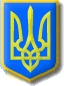 